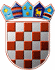             REPUBLIKA HRVATSKA
    KRAPINSKO-ZAGORSKA ŽUPANIJA            ŽUPANIJSKA SKUPŠTINAKLASA: 024-07/23-01/12URBROJ: 2140-01-23-4Krapina, 28.  lipnja 2023.              Na temelju članka 17. Statuta Krapinsko-zagorske županije («Službeni glasnik Krapinsko-zagorske županije» br. 13/01, 5/06, 14/09, 11/13, 13/18, 5/20, 10/21 i 15/21– pročišćeni tekst), Županijska skupština Krapinsko-zagorske županije na 13. sjednici održanoj  dana 28. lipnja 2023. godine donijela   je R J E Š E N J Eo razrješenju člana i izboru članice Odbora za turizam, zaštitu čovjekovog okoliša, graditeljstvo i prostorno planiranjeI.HRVOJE NOVAK razrješuje se dužnosti člana Odbora za turizam, zaštitu čovjekovog okoliša, graditeljstvo i prostorno planiranje.II.SANDRA TURKOVIĆ izabire se za članicu Odbora za turizam, zaštitu čovjekovog okoliša, graditeljstvo i prostorno planiranje.III.Ovo Rješenje  objavit će se u «Službenom glasniku Krapinsko-zagorske županije».                                                                                                        PREDSJEDNIK                                                                                                    ŽUPANIJSKE SKUPŠTINE                                                                                                         Zlatko ŠoršaDOSTAVITI:Hrvoje Novak, Pregrada, Kostelgradska ulica 5,Sandra Turković, Zabok, Ul. Matije Gupca 134,«Službeni glasnik Krapinsko-zagorske županije», za objavu,za prilog zapisniku,za zbirku akata,pismohrana.